AgendaMontgomery County Redevelopment CommissionWednesday, December 14, 2022 @ 1:00 pmIn Person & Via ZoomMontgomery County Government Center1580 Constitution Row – Suite ECrawfordsville, IN  47933https://us02web.zoom.us/j/89759174339?pwd=TlF3OG0zL2NKQmltTG15azdobW5wdz09Meeting ID: 897 5917 4339 
Passcode: 305218I.        Call to Order by Chairman Ron DickersonII.       Consideration of Minutes – Regular & Annual November 9, 2022III.      New BusinessIV.      Staff ReportsV.       Approve Claims VI.      Other BusinessVII.     AdjournmentMontgomery County acknowledges its responsibility to comply with the Americans with Disabilities Act of 1990.  In order to assist individuals with disabilities who require special services (i.e. sign interpretive services, alternative audio/visual devices, and amanuenses) for participation in or access to County sponsored public programs, services, and/or meetings, the County requests that individuals makes requests for these services forty-eight (48) hours ahead of the scheduled program, service, and/or meeting.  To make arrangements, contact ADA/Title VI Coordinator Lori Dossett @ 765-361-2623.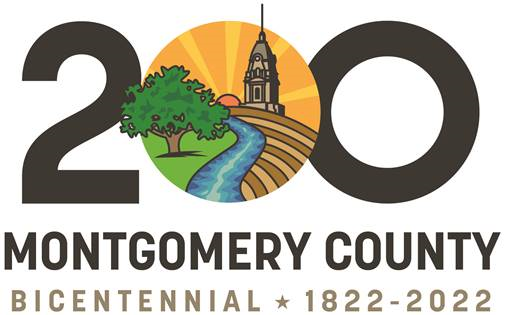 